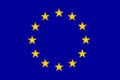 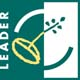 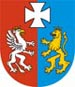 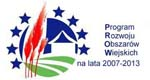 Wykaz dokumentów niezbędnych do wyboru operacjiprzez Stowarzyszenie Lokalna Grupa Działania „Dorzecze Mleczki”w konkursie w ramach działania„Różnicowanie w kierunku działalności nierolniczej”1 . Oświadczenie potwierdzające doświadczenie wnioskodawcy.            2.  Oświadczenie wnioskodawcy będącego osobą fizyczną o wyrażeniu zgody na                            przetwarzanie danych osobowych.